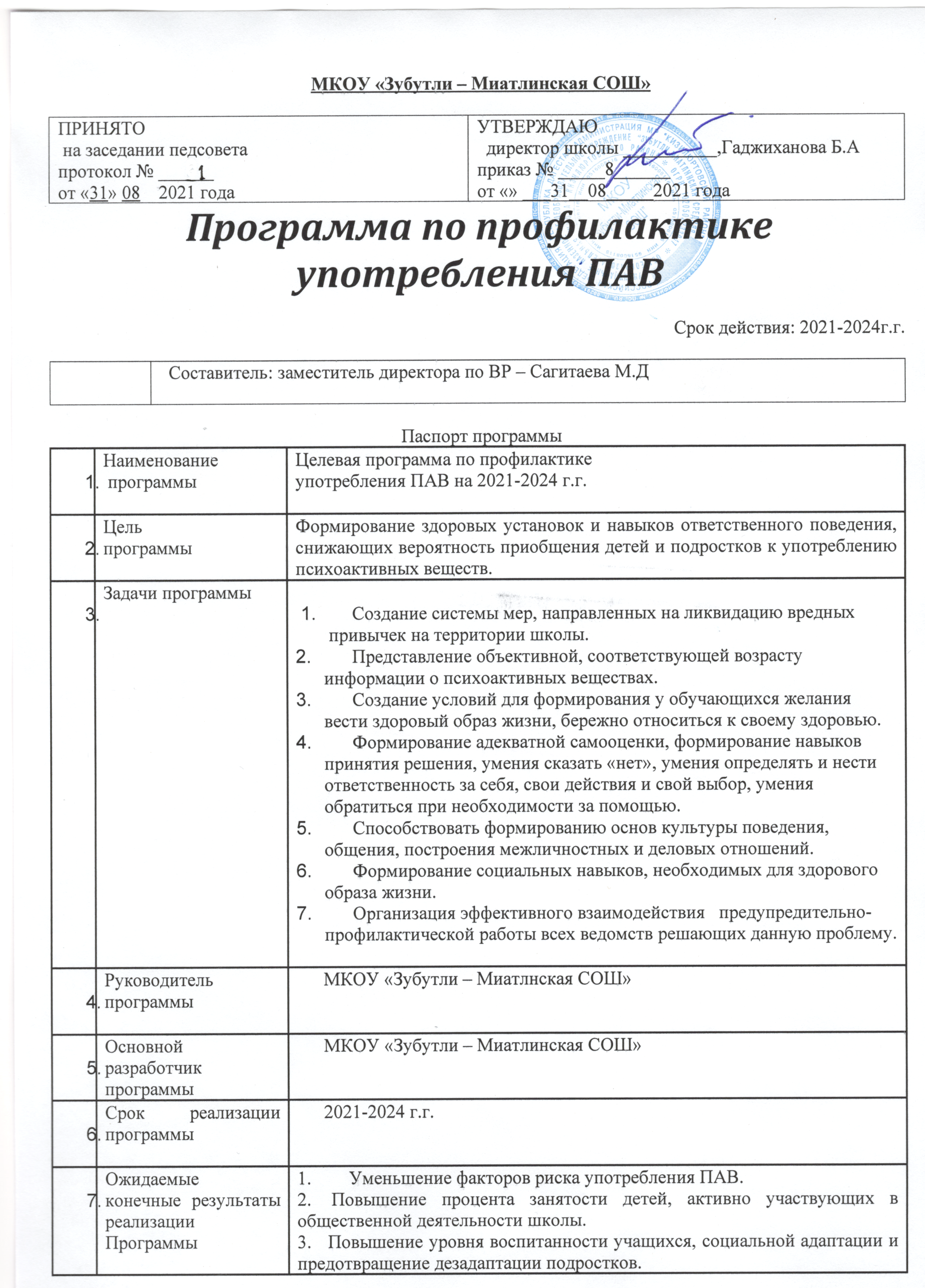 Программа разработана на основе следующих документов:Конвенция о правах ребенка, одобренная Генеральной Ассамблеей ООНКонституция Российской Федерации Законы Российской Федерации:Закон «Об образовании в Российской Федерации» «273-ФЗ от 29.12.2012 года«Об основах системы профилактики безнадзорности и правонарушений несовершеннолетних» от 24.06.1999г. №120-ФЗ«Об основных гарантиях прав ребенка в Российской Федерации» от 24.07.1998г. №124-ФЗФедеральный закон от 28 апреля 2009 г. №71-ФЗ О внесении изменений в ФЗ Об основных гарантиях прав ребенка в РФНормативно-правовые документы школьного уровня:Устав МКОУ «Зубутли – Миатлинская СОШ»»Программа развития школы  Программа внеурочной деятельности для обучающихся с умственной отсталостью (интеллектуальными нарушениями)Локальный акт «Положение о постановке и снятии обучающихся и семей на внутришкольный учет». Локальный акт «Положение о Совете профилактики правонарушений и безнадзорности среди обучающихся».Локальный акт «Положение о Совете родителей»Локальный акт «Положение о Совете учащихся» Локальный акт «Положение об образовательной программе дополнительногообразования».Пояснительная записка.Актуальность проблемы.Резкие изменения социально-политической и экономической ситуации, происходившие в стране с прошлого столетия, привели  к  разнообразным  нарушениям  социальной  адаптации  у населения,  которые  отозвались  ростом  потребления  психоактивных  веществ  (ПАВ)  в молодежной среде.Для учащихся характерно стремление к независимости от родителей и других взрослых, все это часто приводит к возникновению проблем, которые могут привести к неожиданным результатам.  Молодежь и, особенно, подростки, находясь под воздействием хронических, непрерывно возрастающих интенсивных стрессовых ситуаций, не готовы к их преодолению и страдают от их последствий.  Это побуждает искать средства, помогающие уходить от тягостных переживаний.  В данной ситуации на первое место вышла наркотизация подростков, а также различные виды злоупотреблений психоактивными веществами и алкоголем.Надежной преградой на пути распространения наркотиков среди детей и подростков могут стать семья, образовательная организация и досуг (микросоциальное окружение). Семья, безусловно, является первым заслоном на пути наркотического зла, но не всегда может с успехом справиться с этой задачей. Поэтому нередко «спасательным кругом» для подростка, наряду с родителями, может стать педагог. В школе дети подчас проводят больше времени, чем дома. А внимательный учитель нередко осведомлен лучше родителей о сложностях и проблемах подростка.Программа основана на системном подходе, ориентирована на личность и потребности человека, на внутреннюю переработку, на усвоение и присвоение информации. Обучение таким навыкам, как умение знакомиться, выбирать друзей и правильно общаться с ними, совместно принимать компромиссные, положительные решения; уверенному поведению в конфликтных и стрессовых ситуациях; построение взаимоотношений с родителями способствует формированию личности с неприязнью или равнодушием к любым наркотическим веществам.Цель программы: Формирование здоровых установок и навыков ответственного поведения, снижающих вероятность приобщения детей и подростков к употреблению психоактивных веществ.Задачи программы:Создание комплексной системы мер, направленных на ликвидацию вредных привычек на территории школы.Представление объективной, соответствующей возрасту информации о психоактивных веществах.Создание условий для формирования у обучающихся желания вести здоровый образ жизни, бережно относиться к своему здоровью.Формирование адекватной самооценки, формирование навыков принятия решения, умения сказать «нет», умения определять и нести ответственность за себя, свои действия и свой выбор, умения обратиться при необходимости за помощью.Способствовать формированию основ культуры поведения, общения, построения межличностных и деловых отношений.Формирование социальных навыков, необходимых для здорового образа жизни.Организация эффективного взаимодействия   предупредительно-профилактической работы всех ведомств решающих данную проблему.        Формы, методы и приемы профилактической работы1.        Изучение физического и психического здоровья учащихся, перегрузок учащихся в учебной деятельности и их влияния на здоровье.2.        Тренинги по непрямой профилактике зависимостей, связанной с актуализацией основных жизненных ценностей и нахождением конструктивного выхода из конфликтных ситуаций как формы актуализации личности.3.        Подготовка диагностических материалов по проблеме для обсуждения на педагогических советах и родительских собраниях.4.        Работа в малых группах по отработке основных коммуникативных форм, норм общения, позволяющая найти свое новое положение в социуме.5.        Просвещение учащихся в области личной гигиены, антиалкогольная и антиникотиновая пропаганда, разъяснение последствий наркомании и СПИДа для человеческого организма.6.        Вовлечение учащихся в спортивно - оздоровительные объединения, кружки, секции, привитие навыков здорового образа жизни.Сроки и этапы реализации программы1. Использование в воспитательном процессе Программы должно привести к овладению основными знаниями и понятиями о значение здорового образа жизни, о последствиях приёма наркотиков, алкоголя.Данная программа рассчитана на три года реализации и будет проведена в период с 2019 по 2022 годы.Этапы реализации программыI.        Подготовительный этап (сентябрь - октябрь 2021)•        Анализ состояния профилактической работы за 2020  - 21 уч. год.•        Диагностика трудностей и проблем.II.        Практический (ноябрь 2021г. - март 2024г.)•        Реализация программы.•        Отслеживание результатов.•        Коррекция программы.•        Отработка технологий и методов работы.III.        Обобщающий (IV четверть 2021- 2024 учебный год)•        Анализ и обобщение результатов.•        Соотнесение результатов с поставленными целями.•        Оформление и описание результатов.•        Выработка методических рекомендаций.Направления реализации программы1. Организационная работа -разработка комплекса мероприятий, необходимых для профилактики правонарушений;-создание банка данных по обучающимся и семьям «группы риска»2. Работа с педагогическими работниками:проведение обучающих  семинаров  по  программе,  обсуждение  хода  реализациипрограммы на заседаниях МО классных руководителей;информирование по проблемам ПАВ и профилактике употребления ПАВ;индивидуальная работа, консультирование.3. Профилактическая работа с обучающимися:включение в работу по профилактике  употребления  ПАВ  органов  совета обучающихсяпроведение внеурочных мероприятий, направленных  на  профилактику  употребления ПАВ  (тренинги,  классные  часы,  диспуты  и  дискуссии, квест, игровые  занятия,  деловые  и  ролевые игры, акции, тематические месячники и т.д.)спортивные  соревнования,  Дни  здоровья,  выпуск  информационных  листков  и  газет  о здоровом  образе  жизни,  плакатов,  мини  –  книжек,  открыток,    посвященных  проблеме  здорового  образа  жизни,  создание  научно-исследовательских  и  социальных  проектов,   выставки  творческого самовыражения: стихи,  рисунки, поделки, использование аудиовизуальных материалов и наглядных пособий и т.д.). тематические встречи и встречи со специалистами (юрист, нарколог и т.д.); организация и проведение индивидуальной работы (собеседования, интервью и т.д.).4. Профилактическая и просветительская работа с родителями:участие в  проведении  и  организации  родительских  собраний  школы;информационно-консультативная работа;  обсуждение проблем на заседании Совета профилактики, ПМПк  привлечение к участию в общешкольных, классных мероприятиях.5.  Совместная  работа  с  правоохранительными,  медицинскими  и  другимизаинтересованными органами по профилактике употребления ПАВ: ведение разъяснительно – просветительской работы с учащимися и родителями; организация занятий для учащихся по профилактике употребления ПАВ.Содержание программыПервичная профилактическая работа состоит из двух блоков.1. Информационно-просветительский блок проводится  в  образовательном  учреждении  ивключает  в  себя  работу  с  детьми  и  подростками  и  их  родителями  или  другими  значимыми лицами.  Работа проводится  в  рамках  учебной  деятельности  в  рамках  изучаемых  предметов: окружающего  мира,  литературы,  физкультуры,  истории,  ОБЖ,     биологии,  классных часов,  на  родительских  собраниях.  Возможно, в  рамках  развития  социального  партнерства привлечение  медицинских  работников,  работников  правоохранительных  органов  и  др. заинтересованных  людей. Распространение  информационно-демонстрационного  материала пропагандистского характера.2. Практический блок включает в себя несколько этапов:Диагностический. Проведение мониторинга в школе. Основные методы работы на данномэтапе:  тестирование,  анкетирование,  интервью.  Цель  данного  этапа  –  информационныйконтроль над динамикой процесса профилактики, а также выявление детей «группы риска».Проведение мероприятий, в которых поощряется любое творческое самовыражение детей,подростков, педагогов  и родителей: тренинги, практические семинары, родительские собрания, игровые  занятия, деловые  и  ролевые  игры, спортивные соревнования, праздники здоровья, выпуск информационных листков и газет о здоровом образе жизни,  плакатов,  мини  –  книжек,  открыток, посвященных  проблеме  здорового  образа  жизни, создание  социальных  проектов, создание лучшего  рекламного  ролика, выставки  творческого  самовыражения: стихи, рисунки, поделки, использование аудиовизуальных материалов и наглядных пособий, индивидуальные консультации среди детей и подростков, педагогов и родителей.Основные этапы программы профилактикиОсновные функции субъектов профилактической деятельности при организации работы по профилактике употребления ПАВ:Администрация:  осуществляет  контроль  и  координацию  профилактической  работы  в образовательном учреждении в целом.Учителя-предметники  и  классные  руководители, воспитатели:  благодаря  более  тесному взаимодействию  со  школьным  коллективом  обладают  возможностью  наиболее  комплексного подхода  к  решению  проблемы  (организация  внеклассных  мероприятий,  работа  с  родителями, социально-психологической службой школы), обеспечивают организацию профилактической работы на уроке и занятиях.Социально-медико-психологическая служба:Школьная медсестра: обеспечивает работу медицинского кабинета  –  одного из важных звеньев профилактики, консультативного пункта для педагогов, детей, родителей.Педагог - психолог обеспечивает: психологическую  поддержку  педагогического  процесса  (выявление  и  предотвращениеразличных ситуаций риска, возникающих в ходе учебно-воспитательного процесса, позитивноеразрешение конфликтных ситуаций);психологическое консультирование и сопровождение семей учащихся;организационно целостную психологическую помощь детям группы риска, в том числе направление  ребенка  и  его  родителей  к  тому  специалисту,  который  может  оказать  им квалифицированную помощь вне школы.Социальный педагог несет ответственность:за  привлечение  к  совместной  деятельности  различных  заинтересованных  организаций,  установление с ними постоянных и действенных контактов;систематическую  работу  с  семьями  школьника  (особенно  с  семьями  детей  «группы риска»);Педагог-библиотекарь:  обеспечивает  информационно-методическую базу профилактической работы.Учреждения  дополнительного  образования:  организуют  информационно-просветительскую,  работу  с  родителями,  совместное  творчество  детей,  педагогов  и  родителей, создают условия для активного участия родителей в организации досуга детей.Правоохранительные органы:работают с детьми и родителями по  вопросам  правовой  ответственности  заупотребление, хранение и распространение наркотических средств и психотропных веществ;  осуществляют юридическое консультирование по проблемам наркомании;  обеспечивают взаимодействие школы с   комиссией по деламнесовершеннолетних и защите их прав, отделениями профилактики правонарушенийнесовершеннолетних;  организуют первичный профилактический учет  детей  и  подростков,  замеченных  вупотребление наркотиков.Инспектор по делам несовершеннолетних, профилактическую деятельность строит  по  трем  основным  направлениям:  работа  с  учащимися,  родителями  и педагогическим коллективом.План мероприятий, направленных на реализацию направления программыЭтапВозрастнаягруппаХарактеристикаIмладшийшкольныйвозраст(6-11 лет)Формирование представления о здоровье, его значении, об основахздорового образа  жизни;  освоение  навыков  безопасного; развитие навыков самоконтроля.Формирование  комплексного  представления  о  здоровье,расширение знаний  о  негативном  воздействии  ПАВ  на  организмчеловека; формирование устойчивости к негативному давлению среды.IIсреднийшкольныйвозраст(11-15 лет)Выработка  специальных  навыков  высокой  самооценки  себя  какличности;  необходимо  заложить  установку  “не  делай,  как  другие”  поотношению  к  ПАВ;  расширение  знаний  о  негативном  воздействиинаркогенных  веществ на организм (свойства, механизм действия, мифыо безопасности ПАВ).IIIстаршийшкольныйвозраст(15-18 лет)Освоение  навыков  отказа  и  навыков  пошагового  общения  вситуациях  наркогенного  заражения,  умения  найти  выход  вконфликтной ситуации; “умей сказать – НЕТ!№п/пНаименование мероприятияСрокиОтветственные, привлекаемые к работеОрганизационная работаОрганизационная работаОрганизационная работаСоставление социальных паспортов классов и школы с целью получения необходимой информации о детях, обучающихся в школе.СентябрьКлассные руководители, социальный педагогСоставление базы данных по обучающимся, имеющим отклонения в поведении, и семьям неблагополучного  характера с целю последующей помощи.СентябрьКлассные руководители, социальный педагогОрганизация профилактической работы с подростками, состоящими на разных видах учета (организация досуга и занятости, профилактическая работа), а также с детьми «группы риска».В течение годаЗам. директора по ВР, социальный педагог,педагог- психолог, классные руководителиОрганизация работы кружков, секций в школе, учреждений дополнительного образования.В течение года (по отдельному графику)Зам. директора по ВР учитель физкультуры, педагоги дополнительного образования.Мониторинг занятости обучающихся в кружках и секцияхВ течение годаЗам. директора по ВР соц. педагогОбновление информационных стендов в школе по пропаганде ЗОЖ в спальных блоках.По мере необходимостиКлассные руководителиРазмещение   информации на сайт   школы о проведенных мероприятиях, направленных на пропаганду здорового образа жизни.В течение годаЗам. директора по ВР  Взаимодействия администрации школы с-        ПДН-        КДНиЗП-        наркологическим диспансеромСентябрьАдминистрация школыСледить за соблюдением санитарно-гигиенического режима в школе.В течение годаМедицинский работникРабота с педагогическими работникамиРабота с педагогическими работникамиРабота с педагогическими работникамиИзучение нормативных документов по профилактике наркомании, токсикомании и употребления ПАВ администрацией школы, классными руководителями, обучающимисяСентябрьАдминистрация школы, классные руководители, социальный педагог, педагог-психологСеминары, заседания МО классных руководителей, методическая помощь педагогам, по вопросам организации работы по противодействию распространения и профилактики наркомании, формирования у подростков и молодежи стойкого негативного отношения к потреблению наркотиков их обороту, психологической реабилитации подростков, склонных к употреблению наркотических средств.В течение годаЗам. директора по ВР соц. педагог, педагог-психологАнкетирование  «Ваше отношение к вредным привычкам»Октябрь, ежегодноПедагог- психолог соц. педагогУчастие в работе районных методических объединений социальных педагогов, педагогов-психологов. (В соответствии с планом работы РМО)Постоянно Педагог-психолог, социальный педагогУчастие в обучающих семинарах «Психолог плюс»В течение годаЗам. директора по ВР, педагог-психолог, социальный педагогИзучение нормативных документов по профилактике безнадзорности и правонарушений- администрацией-классными руководителями-обучающимисяСентябрьАдминистрация школы, классные руководителиПовышение профессиональной компетентности, освоение новых методов для осуществления профессиональной деятельностиВ течение годаПедагоги школыПрофилактическая работа с обучающимисяПрофилактическая работа с обучающимисяПрофилактическая работа с обучающимисяПроведение индивидуальной профилактической работы с детьми «группы риска»ПостоянноПедагог- психолог социальный педагог, классные руководители, воспитателиАнкетирование  «Ваше отношение к вредным привычкам»октябрь, ежегодноПедагог- психолог соц. педагогПроведение тематических часов общения:1 класс«Что такое хорошо, что такое плохо» -2 класс«Случай с Папироскиным»3 класс«Курение и здоровье»4 класс«Правда об алкоголе»5 класс«Определение здорового образа жизни»6 класс«Влияние алкоголя на организм человека»7 класс«Последствия употребления ПАВ»8 класс«Иногда достаточно одной рюмки»9 класс «Современные требования к профессионалу. Кто нужен работодателю?»В течение годаклассные руководителиПроведение классных часов1 класс- «Трудно ли быть хорошим?»- «О вредных привычках»2 класс- «О вреде курения»- «Слагаемые здоровья»3 класс- «Безвреден ли алкоголь?»- «Реклама табака и алкоголя»4 класс- «Как принять правильное решение»- «Умей сказать «Нет!»5 класс- «Состав табачного дыма и его влияние на человека»- «Влияние алкоголя на детский организм»6 класс- «Привычки. Их влияние на человека»- «Суд над сигаретой»7 класс- «Сумею ли я отказаться…»- «От вредной привычки к болезни всего один шаг»8 класс- «Как избавиться от стресса, не прибегая к наркотику»- «Что сейчас модно: курение или здоровый образ жизни?»9 класс- «Роль силы воли в отказе от употребления ПАВ»- «Алкоголь, табакокурение, наркотики и будущее поколение (их влияние на потомство)»В течение годаКлассные руководители, социальный педагог, педагог-организатор, педагог-психологВстречи, беседы, лекции-        с врачами наркологического диспансера,-        подростковым врачом,-        инспектором ПДН и т.д.В течение годаЗаместитель директора школы по ВР соц. педагогПросмотр видеофильмов по профилактике наркоманииВ течение годаЗаместитель директора школы по ВРКонкурс наглядной агитации (газет, буклетов, плакатов, лозунгов и т.д) «Мир без вредных привычек»Ноябрь,мартКлассные руководителиВсемирный день борьбы со СПИДом  акция «День красной ленточки»По общешкольному плануПедагог организаторРабота спортивных кружков и секцийВ течение годаПедагоги дополнительного образования.Проведение мероприятий туристской направленности (кросс-походы, туристические походы, соревнования) в рамках КВДВ течение годаПедагог организаторСпортивные мероприятия, направленные на формирование ЗОЖ.В течение годаучитель физкультуры классные руководителиНеделя безопасности.сентябрьПедагог организаторУчастие в акции «Я выбираю спорт как альтернативу пагубным привычкам»НоябрьПедагог организатор учитель физкультурыУчастие в детских спортивных играх среди несовершеннолетних под девизом «Спорт против наркотиков»Март - декабрьЗам. директора по ВР учитель физкультурыАкция «Всемирный день здоровья» Игра «Спортивный лабиринт»апрельПедагог организаторНеделя Здоровья.майучитель физкультуры классные воспитателиПроведение школьных спортивных соревнований по различным видам спорта в зачет Спартакиады ОУ.По отдельным графикамЗам. директора по ВР учитель физкультурыКонкурс видеороликов «Я выбираю жизнь!»январьПедагог организатор, классные руководителиУстный журнал «Скажи наркотикам нет!»февральПедагог организатор, классные руководителиМеждународный день «Телефона доверия»майПедагог организаторОрганизация и проведение конкурса детского рисунка на асфальте, посвященного Международному дню борьбы с наркоманией и незаконным оборотом наркотиков.майЗам. директора по ВР Педагог организаторМеждународный день защиты детей. Игра «Муравейник»майЗам. директора по ВР Педагог организаторУчастие во Всероссийском уроке здоровьяАпрельЗам. директора по УВР,мед. работник,учитель физкультуры  Анкетирование с целью выявления положительной мотивации детей к здоровому образу жизни.  (5- 9 кл.)НоябрьСоциальный педагог,кл. руководителиМониторинг уровня воспитанности обучающихсяежегоднопсихологПрофилактическая и просветительская работа с родителямиПрофилактическая и просветительская работа с родителямиПрофилактическая и просветительская работа с родителямиРазмещение профилактических материалов по здоровому образу жизни для родителей на сайте школыВ течение годаЗам. директора по ВРОбщешкольное родительское собрание«Здоровье наших детей. Режим дня школьника»ноябрь Зам. директора по ВРРодительское собрание «Организация совместной деятельности педагогов, детей и родителей по профилактике вредных привычек»ноябрь Зам. директора по ВРЗначение двигательной активности и физической культуры для здоровья человека. Вред гиподинамии.ноябрь Зам. директора по ВРПрофилактические и коррекционные беседы с родителями учащихся «группы риска»В течение годаПедагог- психолог соц. педагог, классные руководителиАнкетирование родителей «Ваше отношение к вредным привычкам»октябрь, ежегодноПедагог- психолог соц. педагог